Корректировка программы на период обучения с применением дистанционных образовательных технологийна период с 19 по 23 апреляФ.И.О. учителя: Калашникова Татьяна ЮрьевнаУчебный предмет: Изобразительное искусство.Класс: 8а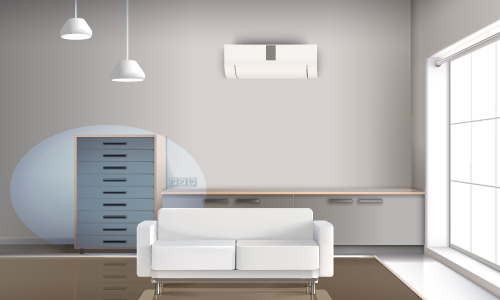 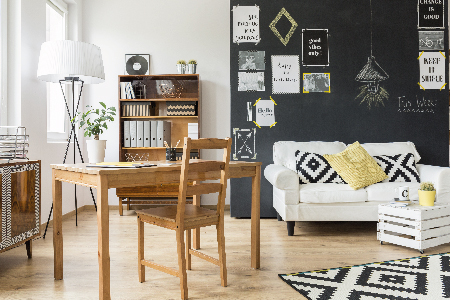   Добавить в своих вариантах  комнат тканевые текстуры  и др.элементы для создания    объемных макетов.  Можно использовать готовые  коробки  из- под обуви для имитации комнатного  пространства.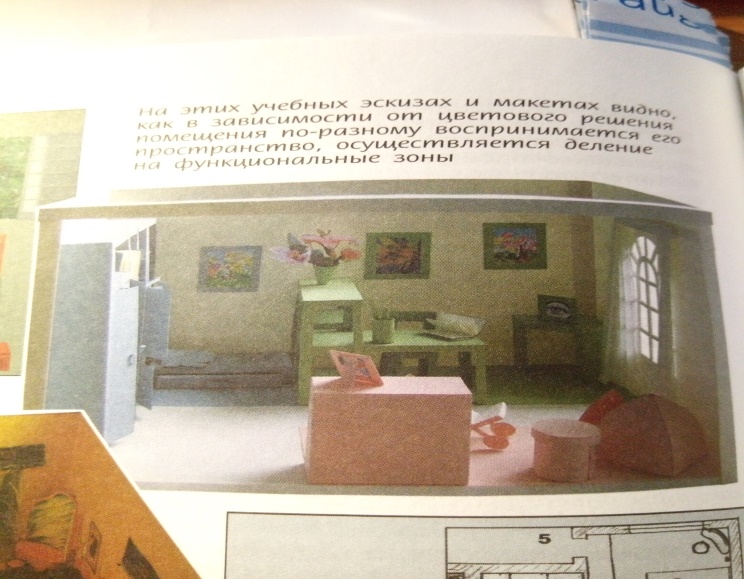 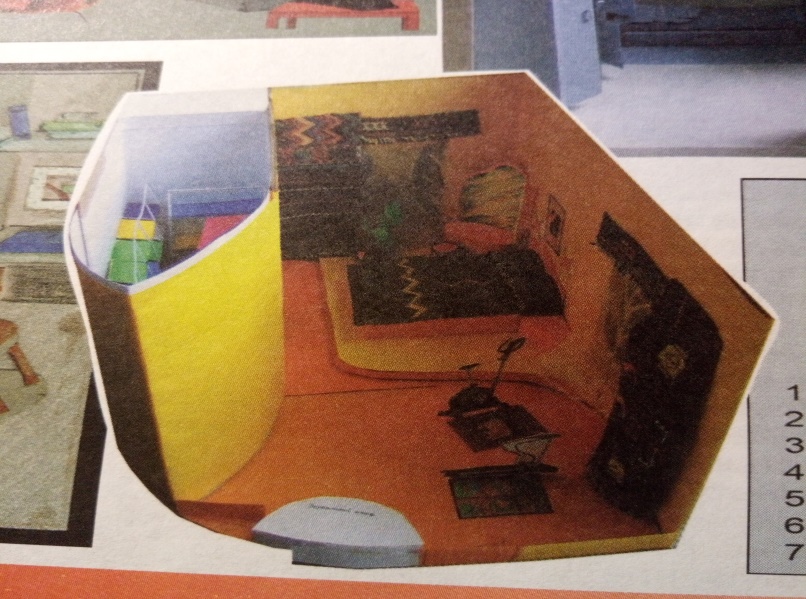 Дата прове-денияТема урокаФорма проведения урокаЗадания с указанием образовательного ресурсаФорма представления результатаДата, времяпредставления результатаТекущая аттестация, оценивание20.04«Интерьер, который мы создаем»Урок - интернет -поиск Самостоятельная работа обучающегося по проектированиюНайти в интернете материал о дизайне интерьеров    квартир (домов). Задание :Создание образа своей комнаты в технике объемного  проектирования.Вариант объекта сдать в к.305 -  учителю.До 27.04Личная сдача работы учителю в школе.